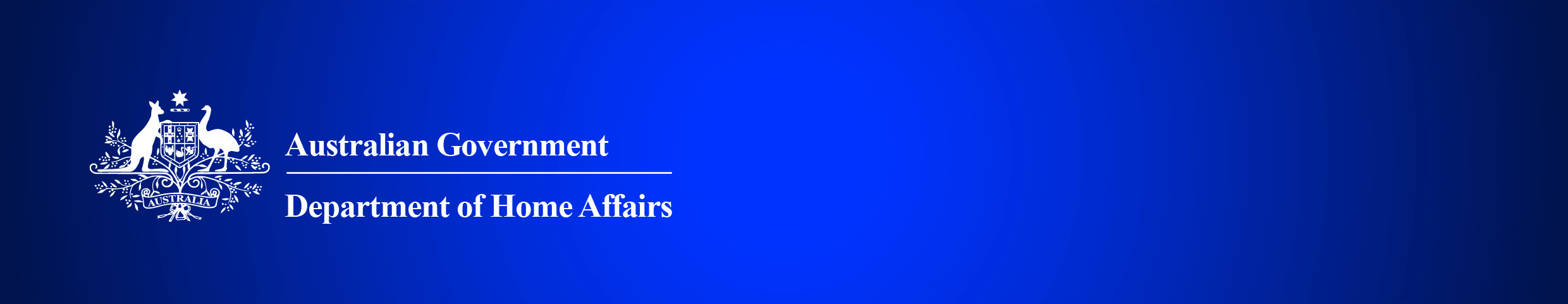 Частина A - Використання Департаментом внутрішніх справ ваших персональних данихКонфіденційність персональних даних у рамках Програми гуманітарного розселення (Humanitarian Settlement Program (HSP))Цей документ призначено для учасників Програми гуманітарного розселення (HSP). У цьому документі пояснюється, як Департамент внутрішніх справ (Департамент) буде збирати, використовувати та розкривати ваші персональні дані, а також, яким чином ви можете отримати доступ до своїх персональних даних та виправити їх.Департамент діє відповідно до положень Закону про конфіденційність від 1988 року (Закон про конфіденційність), включно з Австралійськими принципами конфіденційності (APP). Ваші персональні дані будуть оброблятися відповідно до зобов'язань Департаменту за цим законом.Будь ласка, уважно прочитайте цю інформацію. Якщо вам потрібна допомога у розумінні цієї інформації або потрібен перекладач, зверніться до свого постачальника послуг HSP, який може допомогти вам.Збір персональних даних ДепартаментомДля сприяння вашому облаштуванню в Австралії Департамент збирає ваші персональні дані в процесі отримання вами візи або направлення до HSP, а також під час отримання послуг HSP. Ця інформація включає ваше ім'я, дату народження, візові дані, контактну інформацію, вашу взаємодію зі службами підтримки та досягнення результатів облаштування. Також може збиратися конфіденційна інформація, наприклад, ваше расове та етнічне походження, релігійні переконання та інформація про стан здоров'я. Департамент збирає цю інформацію безпосередньо у вас, а також постачальників послуг HSP, інших державних установ Австралії, Міжнародної організації з міграції та лікарів, які проводять медичні огляди перед від'їздом. Ваші персональні дані збираються до та після вашого прибуття в Австралію.У зв'язку з характером послуг із підтримки, ви не зможете зберегти анонімність або взяти псевдонім під час спілкування з Департаментом у зв'язку з питаннями переселення.Використання та розкриття персональних даних ДепартаментомМета збору Департаментом ваших персональних даних – надати вам підтримку, щоб допомогти вам облаштуватися в Австралії. Якщо ця інформація не буде зібрана, ви, можливо, не зможете отримати таку підтримку.Ваші персональні дані, включно з конфіденційною інформацією, відповідно до Закону про конфіденційність можуть бути розкриті Департаментом 
постачальникам послуг HSP, посадовим особам урядових установ Австралії (включно з Services Australia) та органам влади штатів, територій та місцевих органів влади з метою підтримки та планування переселення.Розкриття Департаментом ваших персональних даних за межами АвстраліїДепартамент може розкривати ваші персональні дані іноземним одержувачам у разі потреби та відповідно до Закону про конфіденційність.Додаткова інформаціяПолітика конфіденційності Департаменту доступна за посиланням www.homeaffairs.gov.au/access-and-accountability/our-commitments/privacy. Політика конфіденційності Департаменту містить інформацію про те, як ви можете отримати доступ до інформації, яку Департамент зберігає про вас, або вимагати її виправлення.  Вона також містить інформацію про те, як ви можете подати скаргу, якщо вважаєте, що Департамент обробив ваші персональні дані таким чином, що це порушило APP, і як скарга буде розглянута Департаментом.Ви також можете звернутися до Відділу зворотного зв'язку Департаменту зі скаргою на порушення конфіденційності, заповнивши форму зворотного зв'язку на сайті за посиланням https://www.homeaffairs.gov.au/help-and-support/departmental-forms/online-forms/complaints-compliments-and-suggestions, зателефонувавши за номером 131 881 у робочий час або відправивши відгук поштою на адресу:The ManagerGlobal Feedback Unit
GPO Box 241
MELBOURNE VIC 3001Частина B - Обробка ваших персональних даних постачальником послуг HSP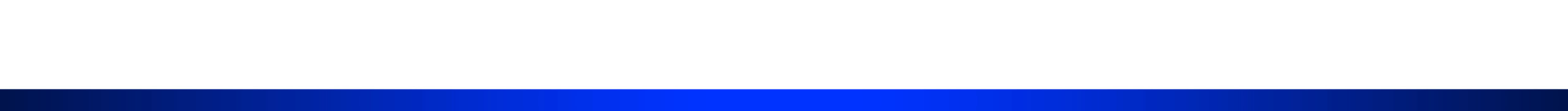 HSP надає вам підтримку в облаштуванні в Австралії. Послуги надаються постачальниками за контрактом від імені Департаменту. Ваш постачальник послуг HSP:Settlement Services InternationalЗбір персональних даних вашим постачальником послуг HSPДепартамент розкриває ваші персональні дані, зібрані в рамках вашої заяви на отримання візи та/або вашого скерування до HSP, вашого постачальника послуг HSP.  Для сприяння вашому облаштуванню постачальник послуг HSP може збирати додаткові персональні дані про вас, включно з вашою контактною інформацією, вашою взаємодією зі службами підтримки та досягненням результатів облаштування. Також може збиратися конфіденційна інформація, наприклад, ваше расове та етнічне походження, релігійні переконання та інформація про стан здоров'я.Ваш постачальник послуг HSP також може збирати ваші персональні дані безпосередньо від вас або від третіх осіб, таких як інші державні установи Австралії, ваша сім'я або ваші друзі. Ваш постачальник послуг HSP може збирати цю інформацію до прибуття в Австралію. Мета збору цієї інформації вашим постачальником послуг HSP полягає в наданні.підтримки при облаштуванні, визначаючи, які послуги потрібні вам та вашій сім'ї, і якщо вам потрібна допомога інших людей або організацій. Ваш постачальник послуг HSP не зможе надати вам ефективну допомогу без цієї інформації, і це вплине на ваше облаштування в Австралії.Використання та розкриття персональних даних вашим постачальником послуг HSPДля сприяння у вирішенні ваших вимог щодо облаштування ваші персональні дані можуть бути розкриті вашим постачальником послуг HSP відповідно до Закону про конфіденційність:медичним працівникамшколам та освітнім установамбанківським та фінансовим установамМіністерству внутрішніх справ та іншим державним установам Австралії 
(наприклад, Services Australia)федеральним правоохоронним органам та правоохоронним органам штатів/територійадвокатським групампостачальникам послуг та іншим органам або агентствам.Додаткова інформація Ви можете отримати доступ до своїх персональних даних, що зберігаються у постачальника послуг HSP, виправити їх або подати скаргу на порушення конфіденційності, зв'язавшись із постачальником послуг HSP або пославшись на політику конфіденційності.Website: https://www.ssi.org.au/privacyEmail address: privacy@ssi.org.auПрограма гуманітарного розселення (HSP)Форма згодиВаші даніПрізвище: ___________________________________________________________________ Імена: ____________________________________________________________________Дата народження: _____________________ID клієнта HSP: _____________________ЗгодаЯ підтверджую, що прочитав(-ла) і зрозумів(-ла) вищезазначене повідомлення про конфіденційність стосовно збору моїх персональних даних Департаментом внутрішніх справ (Департамент) та постачальником послуг Програми гуманітарного розселення (HSP).Я даю згоду на збирання та використання Департаментом та моїм постачальником послуг HSP моїх персональних даних, включно з конфіденційною інформацією, з метою надання та планування послуг та підтримки з облаштування.Я даю згоду на розкриття Департаментом та моїм постачальником послуг HSP моїх персональних даних, включно з конфіденційною інформацією, будь-яким особам, організаціям, державним установам Австралії та іншим органам чи агенціям із метою надання та планування послуг та підтримки з облаштування.Я розумію, що можу відкликати свою згоду у будь-який час, зв'язавшись із Департаментом або 
моїм постачальником послуг HSP, однак я розумію, що це може вплинути на послуги, що мені надаються. Я розумію, що ця згода залишатиметься в силі, за винятком випадку її відкликання.Підпис особи: _______________________________________________________________________Дата: __________________ АБО для дітей віком до 18 років, один із батьків/опікунів дитини повинен підписатися від їхнього імені.Підпис один із батьків/опікунів:__________________________________________________________
Дата: __________________Повне ім'я одного з батьків/опікуна:_______________________________________________________